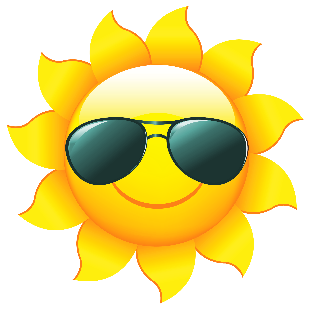 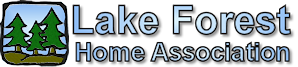 LFHA Monthly Board MeetingJune 18, 2019Location: Hearing Park PavilionMembers Present: Chris Sherin, Gregg Langer, Beckie Weatherford, Nan WhiteMembers Absent: Judi DenneyGuests: SCJ Alliance Crew of 3 + 12Time Started: 6:33 PM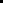 President’s Welcome:	Waterfront Restoration Committee (WRC) Report/Long Lake Report:Presentation by Kathleen Emmett of Waterfront design – presentation given by SCJ Alliance, no Long Lake reportNext step in waterfront project is the permitting process. Board voted unanimously to proceed with expected cost $4805, to come out of the Reserve Fund. This vote happened out of sequence, near the end of the meeting.Secretary’s Report:May Minutes - Waive the reading and approve? Yes/Nay  approvedMay minutes sent via email 5/30/2019, 3:47 pm to all board membersTreasurer’s Report: See attached reportVOT- ARC Report:  3165 – shed, approved, 1006 paint – approved, 3045 add on porch – approved, fencing on Marquette being fixed by tenants, monitored by board – long standing issue.CC&R Report:Rocks to block parking on islands in Division 1 were laid down by Joe White and Gregg Langer.Violations are few, 1 multi letter sent to 37th Street, 8-1st letters, 2-2nd letters for entire neighborhood.Communications Report:Website - renewed June 7, 2019, cost $180.00, 57 visitors since last board meetingPhone – moves from Chris to Judi until next board meeting – Beckie to take phone for the time period due to past due letters sent.Social Media sites: Next Door 408, Facebook 78Event’s Report: 1 event, no issues or problems.Maintenance Report: Ponds are being tended to incompliance with county inspections, 6 are done, 4 to go. Three leaning dead trees reported by neighbor of Lake Forest have been taken down as was another cottonwood tree. Jeff to consult with arborist Allen Bromsted. SE Entrance needs weeding – looking for a volunteer.Thurston County Crime Report for Lake Forest neighborhood:June 4, theft on CreightonOld Business:Venue change for summer board meetings announced at: May’s board meetingWebsite – lfha.info or lfha.netSocial media sites – Next Door and FacebookAll 3 entrance/exits signs (both sides) to Lake Forest neighborhoodVolunteer Audit hosted by Diane Rigby. Audit has not happened due to health of former treasurer.Annual Audit voteHomeowner says is not valid because there is no signature of homeowner on postcard.Why is signature needed?Board member -  emails only in-person or proxy votes are allowed by documentsBoard member – Does this invalidates e-votes of last year?Letters, postcards already mailed        Discussion about vote signatures, entire board agrees that there is nothing written to support the need for signatures on vote postcards being used for this vote.Ovation Homes signage on LFHA propertyCommittee to sort through old LFHA paperwork – hopes to meet this month to begin.New Business:Welcome Committee – Judi Denney and Valarie Langer have volunteered to create and host this committeeLetter from volunteer homeowner about park – discussion, there are some park users who ignore the posted rules and regulations, use alcohol and bring in glass bottles. How can the board enforce the rules? Suggested to post on social media, two volunteered to do some one-on-one interaction should they come across a rule violator in the park, also to verify access codes.Polygon Homes to meet with board members and volunteers about proposed changes to the SE entrance on Friday, June 21, 2019 at 9 am at the SE entrance. Polygon Homes is paying for the changes, a condition of their building the Ovation Oak Tree Housing area. Area is already surveyed.VOTE via email in June – approved -Trash Service from LeMay Pacific Disposal was started in June for the summer months. Joe White has volunteered to take trashcans to pick up area on trash days and return them to park for the summer.Business Cards, examples were shown, board prefers magnets to business cards of LFHA information and to use LFHA logo. Nan to investigate the pricing. sent to former board member address with current board members name. Letter handed over to treasurer.Suggestion – use non-toxic “sticky stuff” to place on areas where “fence jumpers” gain access to park illegally. Nan to look into cost.Homeowner asked for information on receiving 2nd Courtesy Letter from CC&R. Re: Large mound of chipped bark under blue tarp. Homeowner is wanting to use the area for a flower garden and is waiting for the bark to decay. Board asked homeowner to change the blue tarp to brown to be less of an eyesore. Homeowner is thought to have agreed. Time Ended: Approximately 8:05 pm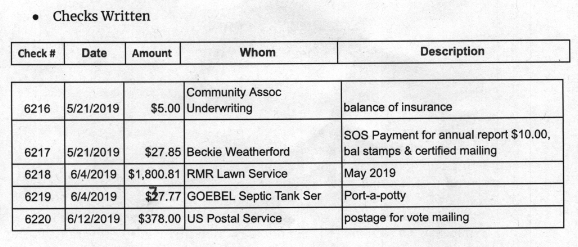 Error – GOEBEL Septic Tank Service should be $37.77. Service has been upgraded to 2x a month.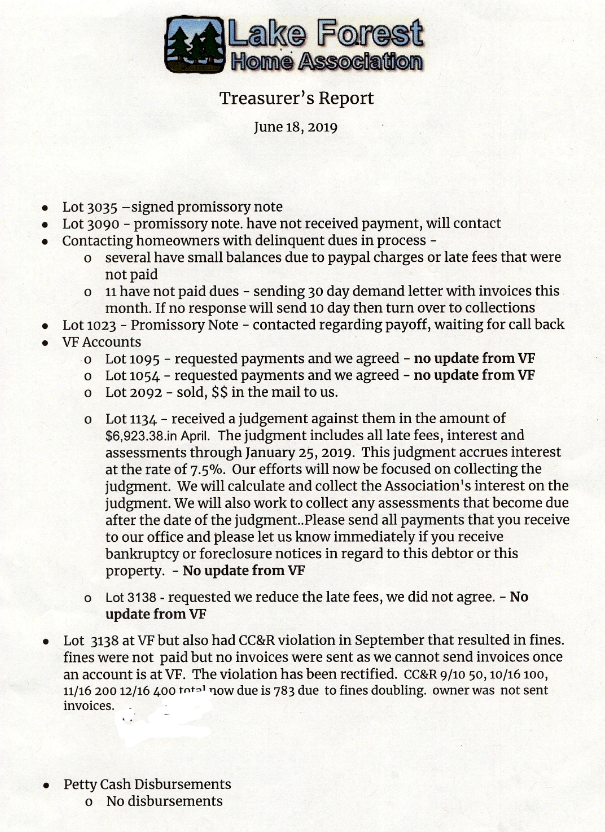 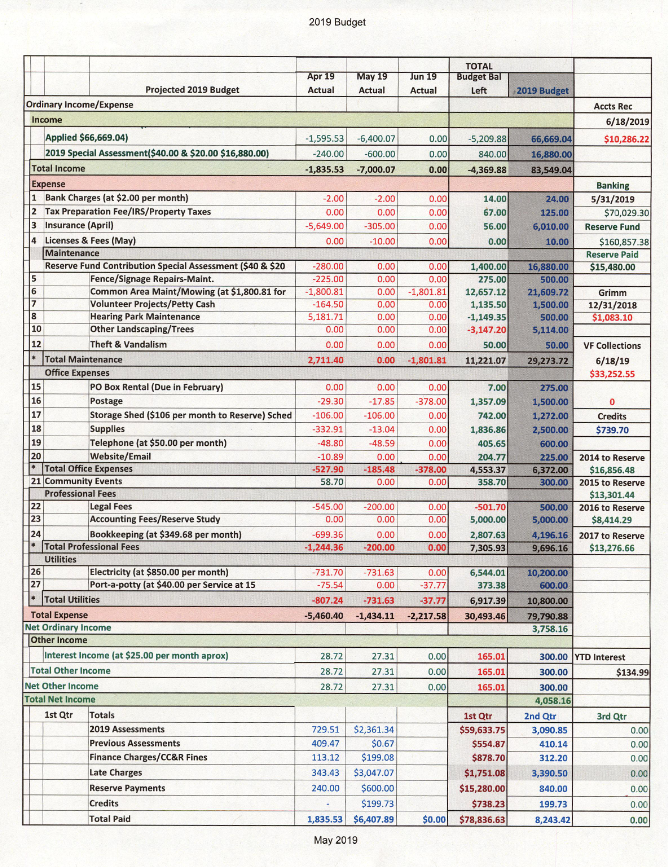 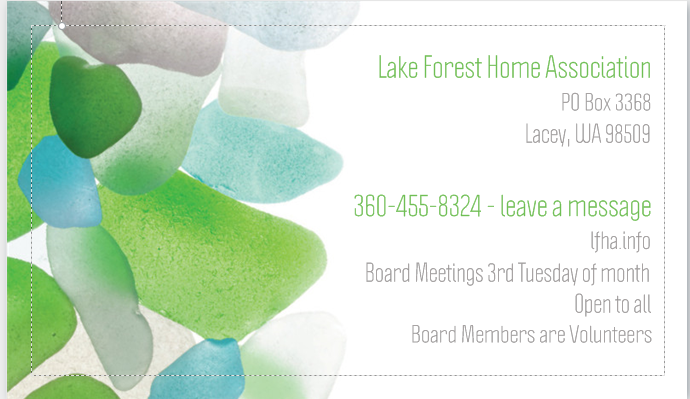 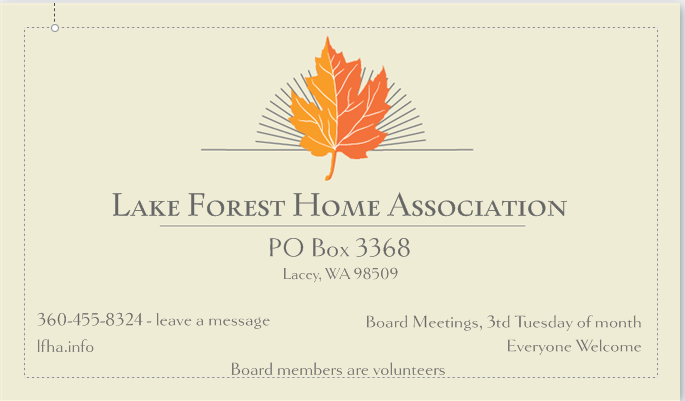 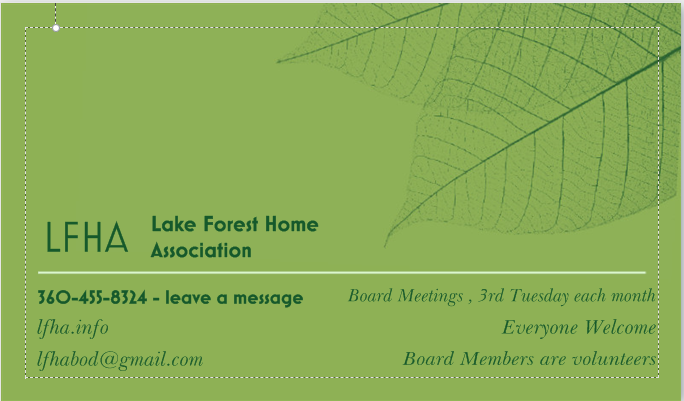 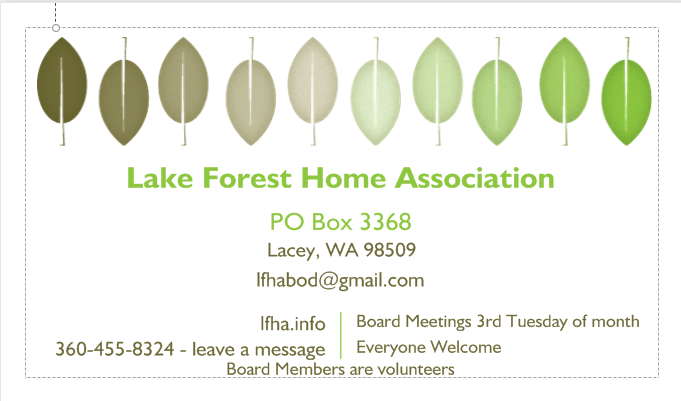 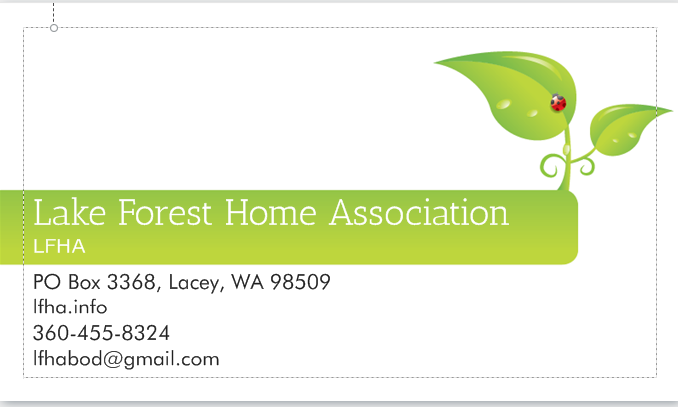 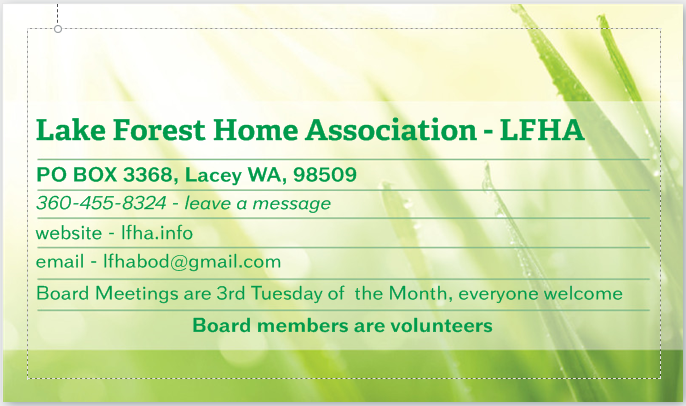 